NOTULEN Agenda RTM*)*) beri tanda centang () pada agenda yang sesuaiPembahasan Kesimpulan RTMPerlunya penataan dan digitalisasi dokumen yang lebih sistematis untuk semua kegiatan dosen serta kegiatan Prodi.Perlunya merekrut petugas pemonitor laporan kinerja dan kegiatan Prodi terkait Tri Dharma Perguruan Tinggi.Peningkatan kerjasama dengan pihak dalam dan luar fakultas.Yogyakarta, 28 Januari 2021Disetujui Oleh 				Diperiksa Oleh 				Dibuat oleh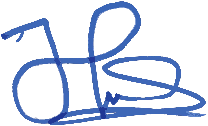 Dr. Dra. Sri Harti Widyastuti, M.Hum           Siti Mahripah, M.App.Ling.                         Nur Hidayanto PSPDekan FBS UNY				UPM FBS UNY				NotulisHari/Tanggal:Rabu-Kamis/ 27-28 Januari 2021 Waktu rapat:DARING (ZOOM)Pimpinan rapat:Dr. Dra. Sri Harti Widyastuti, M.Hum.Notulis:Nur Hidayanto PSP, Ph.D.Peserta :51 orang (daftar terlampir)Bahan RTM:TerlampirHasil Audit Mutu Internal (hasil/temuan audit) UNY√Umpan balik  dari  stakeholder, misalnya  keluhan  stakeholder, hasil survei kepuasan stakeholder terhadap layanan UNY√Kinerja proses yang meliputi kinerja layanan, kinerja dosen, dll di UNYPencapaian sasaran mutu/ indikator kinerja, seperti analisis kesesuaian kompetensi lulusanStatus tindakan koreksi dan pencegahan yang dilakukan atau tindak lanjut dari permintaan tindakan koreksi (PTK) yang pernah dibuat.Status tindak lanjut dari hasil Tinjauan Manajemen jenjang di bawahnya atau periode sebelumnya.Perubahan sistem manajemen mutu atau peningkatan sistem mutuNoTemuan audit/permasalahanRencana Tindakan koreksi/ Tindak lanjut oleh manajemenWaktu pelaksanaanPenanggungjawab1Belum ada dokumen tinjauan akademik yang dilakukan setiap tahunDiadakan workshop penataan dokumen dalam googledrivePengarsipan dokumen prodi secara periodic (3 bulan sekali)Merekrut petugas pengupload dokumen prodi, gugus penjamu memonitorFebruari-Desember 2021Ani Styaningsih, M.A.2Ijazah belum didampingi SKPIBerkoordinasi dengan fakuktas untuk penyediaan dan monitoring SKPIPenyempurnaan prosedur penyampaian SKPIFebruari-Desember 2021Emi Nur Rokhani, M.Pd.3Sertifikasi kompetensi tambahanBekerjasama dengan lembaga sertifikasi dan asosiasi profesi, e.g. HPI, LSPFebruari-Desember 2021Ari Purnawan, M.A.4Dokumen peninjauan profil lulusan setiap tahun belum adaPenyusunan arsip secara digital/online dalam googledrive prodiFebruari-Desember 2021Nunik Sugesti, M,Hum.5Dokumen pengembangan, evaluasi, penetapan kurikulumPenyusunan arsip secara digital/online dalam googledrive prodiFebruari-Desember 2021Nunik Sugesti, M,Hum.6Perlu adanya laporan hasil evaluasi kepuasan layanan akademik beserta tidak lanjutnyaPembuatan laporan hasil emonev dalam bentuk deskripsi dan disimpan dalam googledrive prodiFebruari-Desember 2021Siwi Karmadi Kurniasih, M,Hum.7perlu adanya bukti bahwa pedoman tertulis tentang penilaian ditinjau satu tahun sekaliPenyusunan arsip secara digital/online dalam googledrive prodiFebruari-Desember 2021Sukarno, M.Hum.8Jumlah kegiatan akademik dosen tidak diketahui secara pasti jumlahnyaPembuatan system pelaporan dalam bentuk googleform dan monitoring kegiatan dosen dalam pelaksanaan Tri Dharma Perguruan TinggiMerekrut petugas monitoring kinerja dosen secara PeriodikFebruari-Desember 2021Nila Kurniasari, M.Pd.9Perlunya peningkatan jumlah dosen bergelar doktor dan berpangkat guru besarMonitoriing batas waktu maksimal study lanjut dan kepangkatan dosen, serta pelaporan ke pusat/kepegawaianFebruari-Desember 2021Nur Hidayanto PSP, Ph.D